Publicado en Madrid el 25/05/2017 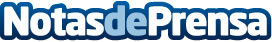 La tarima, cada vez más popular también en exterioresCuando se habla de suelos de tarima, habitualmente se  piensa en equipar el interior de una vivienda o de un centro de trabajo, pero cada vez son más las personas que se animan a instalar un pavimento de este estilo en el exterior de sus inmueblesDatos de contacto:BertaNota de prensa publicada en: https://www.notasdeprensa.es/la-tarima-cada-vez-mas-popular-tambien-en Categorias: Interiorismo Madrid Jardín/Terraza Construcción y Materiales http://www.notasdeprensa.es